Kl.VI a – 04.05.2020 r.;  Kl.VI c – 05.05.2020 r. Kl. VI b – 07.05.2020 r.Temat : Materiały elektroniczne – sprawdzamy swoje wiadomości.Na-Co-Be-ZUPo zajęciach powinieneś wiedzieć:- czym zajmuje się elektronika- co to jest rezystor , kondensator, dioda, cewka, elektromagnes,  tranzystor -  do czego służą w/w elementy elektronicznepowinieneś umieć - rozpoznać symbole elementów elektronicznych i nazwać jeUwaga, sprawdzam pracę samodzielną z poprzedniej lekcji: – uczniowie, którzy powinni przysłać notatkę do sprawdzenia wymienieni są na końcu. Notatkę należy przesłać na adres Zdalnenauczanie.technika@gmail.comOstateczny termin nadesłania pracy upływa za tydzień od daty Twojej lekcji tj, 11, 12 lub 14 maja.  Po tym czasie musisz liczyć się z oceną niedostateczną.Zadania dla grupy uczniów, którzy posiadają dostęp do Internetu :Zadania dla grupy uczniów, którzy nie posiadają dostępu do Internetu lub słaby zasięg - na końcu podaję notatkę do zeszytuMateriały edukacyjne dla ucznia:- podręcznik (str.90 oraz 98-102 i tematy powtórzeniowe str. 103,104) - koniecznie obejrzyj film:https://www.youtube.com/watch?v=3l8a8BIx48U&feature=emb_err_watch_on_ytPrzypomnij sobie symbole elementów elektronicznych (str.98)  i elektrycznych(str.90). Przeanalizuj również schemat podany poniżej .Dla utrwalenia tematu wykonaj ćwiczenia interaktywne :https://learningapps.org/watch?v=pnmn2isqj20https://learningapps.org/watch?v=pg1d7ekjk20https://learningapps.org/watch?v=pep9pe7o320  (po kliknięciu na wybrany element wybierz właściwą odpowiedź).Zadanie wyłącznie dla chętnychWykonaj ćw. 1 str.103 Ostateczny termin nadesłania pracy – 15.05 2020r.Spotkanie na komunikatorze DISCORD godz. 15.15Kl. VI a – 11.05Kl. VI c – 12.05Kl. VI b – 14.05Materiały edukacyjne dla ucznia:- podręcznik (str.90 oraz 98-102 i tematy powtórzeniowe str. 103,104) Flipbook, od strony : https://flipbooki.mac.pl/szkola-podstawowa/klasa-6/technika-podr/mobile/index.html#p=93Zadanie utrwalające do wykonania w zeszycie lub napisania w Wordzie. - ćw. 1 str.103Na wykonanie zadania masz tydzień. Termin nadesłania wykonanego ćwiczenia –  do 15.05 2020r. Po tym terminie prace nie będą sprawdzane.Temat na następną lekcję (spotkanie na Discord): Recykling odpadów elektronicznychZapoznaj się zj tematem ze strony 102-103 oraz obejrzyj filmyhttps://www.youtube.com/watch?v=o86fSvIPW9Ihttps://www.youtube.com/watch?v=kWy786ubEjcJeśli chcesz się dowiedzieć „Gdzie jest zloto w komputerze i ile?” obejrzyj filmhttps://www.youtube.com/watch?v=X1DGuCeq-0QTemat na następną lekcję (spotkanie na Discord): Recykling odpadów elektronicznychZapoznaj się zj tematem ze strony 102-103 oraz obejrzyj filmyhttps://www.youtube.com/watch?v=o86fSvIPW9Ihttps://www.youtube.com/watch?v=kWy786ubEjcJeśli chcesz się dowiedzieć „Gdzie jest zloto w komputerze i ile?” obejrzyj filmhttps://www.youtube.com/watch?v=X1DGuCeq-0Q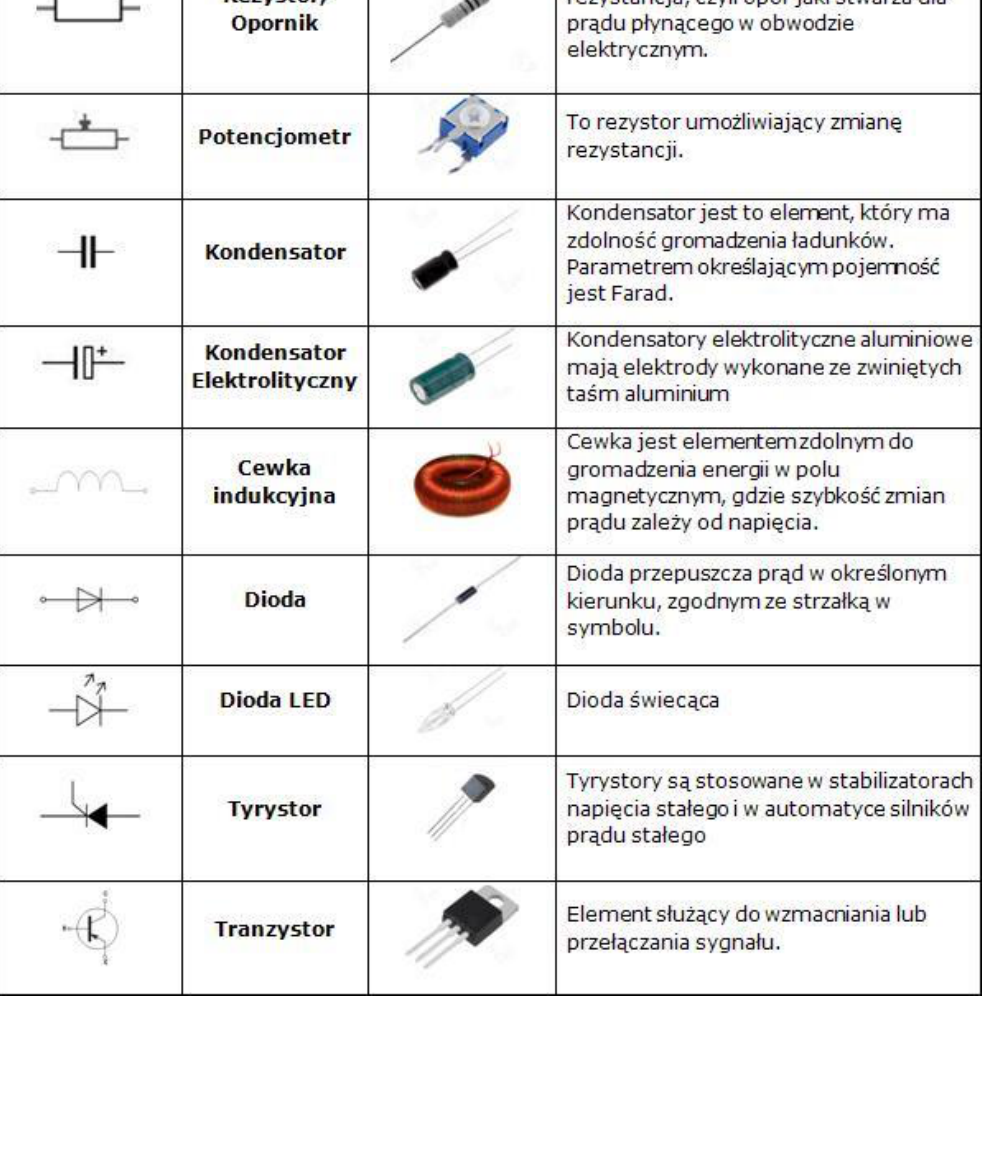 Sprawdzenie pracy samodzielnej:Sprawdzenie pracy samodzielnej:Zadanie: Proszę o przesłanie notatki z poprzedniej lekcji następujące osoby: (Temat poprzedniej lekcji : Elementy  elektroniczne) Kl. VI a Błażej –nr 1, Kinga- nr 2, Kacper – nr 4 ,Bartosz –nr 6, Mikołaj –nr 7,Zuzia – nr 11, Kacper – nr 17, Wiktoria – nr 18, Maksymilian – nr 19, Aleksandra – nr 20, Jakub – nr 23Kl. VI cJagoda – nr 1, Agata – nr 3, Michał – nr 4, Bartek – nr 5, Konrad – nr 6, Filip – nr 7, Bartek - nr 14, Olek – nr 16, Asia – nr 18Zadanie: Proszę o przesłanie notatki z poprzedniej lekcji następujące osoby: (Temat poprzedniej lekcji : Elementy  elektroniczne) Kl. VI a Błażej –nr 1, Kinga- nr 2, Kacper – nr 4 ,Bartosz –nr 6, Mikołaj –nr 7,Zuzia – nr 11, Kacper – nr 17, Wiktoria – nr 18, Maksymilian – nr 19, Aleksandra – nr 20, Jakub – nr 23Kl. VI cJagoda – nr 1, Agata – nr 3, Michał – nr 4, Bartek – nr 5, Konrad – nr 6, Filip – nr 7, Bartek - nr 14, Olek – nr 16, Asia – nr 18